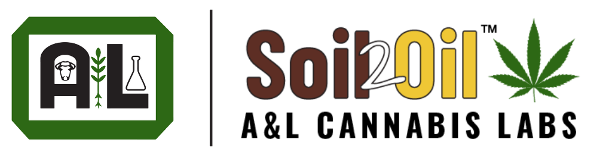 Cannabis Plant Tissue Nutrient AnalysisPMP Enrollment FormA&L Canada Laboratories Inc.www.alcannabislabs.com   ∙   1-855-837-8347   ∙   clientcarecannabis@alcanada.com   Cannabis Plant Tissue Sampling Guide:Sample the most recent mature, fully developed leaf of the plant. Post flowering stages should be the leaf opposite and below the flower bud.Send in a minimum of 2 cups loosely packed fresh leaves (15-20 grams) of fresh leaves.For further information visit our website www.alcannabislabs.com or email clientcarecannabis@alcanada.comCannabis Plant Growth Stage Codes (V: generative, non-flowering, F: flowering, production) A&L-F-0011-161 Revised February 2021                                                                   Page 1 of 1*Monitoring ID assigned by enrolling in the Plant Monitoring Program. Listed on the report.Submitted BySubmitted BySample ReferenceGrower Code: Grower Name: Account# Account# Email Address for PDF reports:Early Vegetative: CV1____Pre-Flower: _CV2_____Early flower: _CF1____Late Flower: _CF2_____Harvest: _CF3_____Mature Non Flowering: CVMAT_PMID*(Lab use only)SAMPLE IDStrain/TypeGrowth Stage(See above)Lab No            (lab use only)